Ответственность за нарушения законодательства РФ о рекламе.26 мая 2022 г.10.00-11.30 (время московское)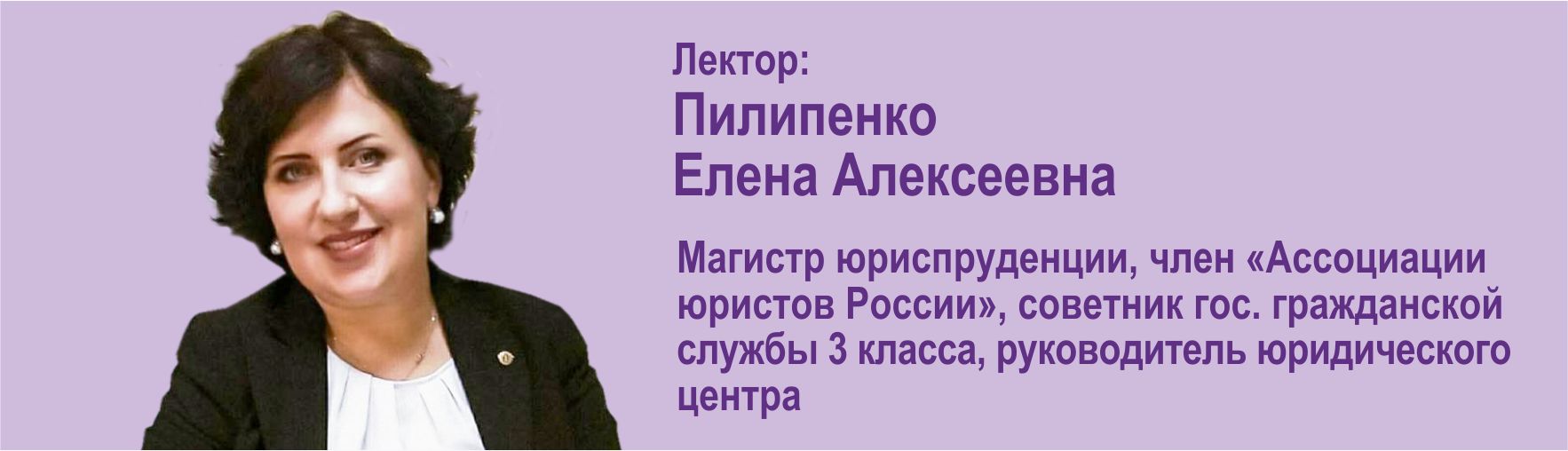 Вебинар поможет вам:Реклама стала неотъемлемым элементом нашей действительности, поэтому правовое регулирование данного института и его всестороннее и комплексное освещение представляется актуальным.Мы рассмотрим за какие нарушения предусмотрена административная ответственность, а за какие гражданско-правовая ответственность. Также определим, за какие нарушения несет ответственность рекламодатель, рекламораспространитель, рекламопроизводитель и оператор рекламной системы. Программа вебинара:1. Какая административная ответственность установлена за нарушение законодательства о рекламе.2. Какая гражданско-правовая ответственность применяется за нарушения законодательства о рекламе.3. Ответы на вопросы. Стоимость участия в вебинаре – 2000 руб.Для клиентов компании «КонсалтикаПлюс» – БЕСПЛАТНО!